COVID-19 Safeguarding and Child Protection Arrangements Trinity Academy Sowerby BridgeSchool Name: Trinity Academy Sowerby BridgePolicy owner: Liam DysonDate: 13/01/2021Date shared with staff:ContextFrom 20th March 2020 parents were asked to keep their children at home, wherever possible, and for schools to remain open only for those children of workers critical to the COVID-19 response - who absolutely need to attend.Schools and all childcare providers were asked to provide care for a limited number of children - children who are vulnerable, and children whose parents are critical to the COVID-19 response and cannot be safely cared for at home.This addendum of the Trinity Academy Sowerby Bridge safeguarding policy and child protection procedures contains details of our individual safeguarding arrangements in the following areas:Table of contents									PageContext…………………………………………………………………………………….……2Vulnerable children…………………………………………………………………….…..3Attendance monitoring…………………………………………………………….……..4Designated Safeguarding Lead………………………………………………………...5Reporting a concern………………………………………………………………….…….5Safeguarding training and induction…………………………………………….…..6Safer Recruitment, volunteers and movement of staff…………………….….7Online safety in schools and colleges…………………………………………….….8Children and online safety away from school and college....……………….8Supporting children not in school……………………………………………………..9Supporting children in school…………………………………………………………..9Peer on Peer abuse………………………………………………………………………..10Supervision support for school safeguarding staff………………………….….10School Hubs – Additional information………………………………………….…..11Key contactsVulnerable childrenVulnerable children include those who have a social worker and those children and young people up to the age of 25 with education, health and care (EHC) plans.Those who have a social worker include children who have a Child Protection Plan and those who are looked after by the Local Authority. A child may also be deemed to be vulnerable if they have been assessed as being in need or otherwise meet the definition in section 17 of the Children Act 1989 (Child in Need)Those with an EHC plan will be risk-assessed in consultation with the Local Authority and parents, to decide whether they need to continue to be offered a school or college place in order to meet their needs, or whether they can safely have their needs met at home. This could include, if necessary, carers, therapists or clinicians visiting the home to provide any essential services. Many children and young people with EHC plans can safely remain at home.Eligibility for free school meals in and of itself should not be the determining factor in assessing vulnerability.Senior leaders, especially the Designated Safeguarding Lead (and deputy) know who our most vulnerable children are. They have the flexibility to offer a place to those on the edge of receiving children’s social care support.Trinity Academy Sowerby Bridge will continue to work with and support children’s social workers to help protect vulnerable children. This includes working with and supporting children’s social workers and the local authority virtual school head (VSH) for looked-after and previously looked-after children. The lead person for this will be: Caroline MiddletonThere is an expectation that vulnerable children who have a social worker will attend an education setting where the risk assessment determined they would be safer to do so. In circumstances where a parent does not want to bring their child to an education setting, and their child is considered vulnerable, the social worker and Trinity Academy Sowerby Bridge will explore the reasons for this directly with the parent.Where parents are concerned about the risk of the child contracting COVID19, Trinity Academy Sowerby Bridge or the social worker will talk through these anxieties with the parent/carer following the advice set out by Public Health England.Trinity Academy Sowerby Bridge will encourage our vulnerable children and young people to attend a school, including remotely if needed.Attendance monitoringFrom Monday 11 January, the DfE are asking schools and colleges to resume completing a revised educational setting status form.The form is required to be submitted to the DfE by 2pm each school day.Following the announcement of the national lockdown on 4th Jan 2021, the DfE have made changes to the educational setting status form to reflect the position on attendance of pupils and students due to the lockdown.The following link provides all necessary details:https://form.education.gov.uk/service/educational-setting-statusThe information you provide through the form continues to support the government’s response to the coronavirus (COVID-19) outbreak. School data will help the DfE build a national picture of educational provision, including attendance of vulnerable children and young people and the children of critical workers in school or college. This will enable the DfE to focus support more effectively, help inform the government’s response and ensure children and young people are safe.The DfE request the school provides information on:•         the number of pupils or students and workforce on site•         the number of pupils or students with a social worker or an education, health           and care plan; children of critical workers; and eligible for free school meals•         the provision for free school meals for pupils or students on site and those          learning remotely•         pupil or student absences due to coronavirus (COVID-19)•         workforce absencesFurther guidance on completing the educational setting status form, and the full list of questions for schools and colleges, can be found in the guidance on recording attendance during the coronavirus (COVID-19) outbreak.https://www.gov.uk/guidance/how-to-complete-the-educational-setting-status-form If the school or college is closed for any reason other than a planned holiday (eg on public health advice due to coronavirus, for non-coronavirus reasons or a planned teacher training inset day), school will continue to complete the form.The school is encouraged to provide information to all questions raised as this is one point of collection that the LA can access too and will reduce repetition.Successful completion of the DfE daily information request will also help the school in accessing the workforce fund to support the cost of staff absences as explained in more detail in the following link. https://www.gov.uk/government/publications/coronavirus-covid-19-workforce-fund-for-schools/coronavirus-covid-19-workforce-fund-to-support-schools-with-costs-of-staff-absences-from-1-november-2020-to-31-december-2020#how-schools-can-access-funding  If you have any questions that are not answered by the guidance, please call the Department for Education’s coronavirus (COVID-19) helpline on:0800 046 8687Designated Safeguarding LeadTrinity Academy Sowerby Bridge school has a Designated Safeguarding Lead (DSL) and a Deputy DSL.The Designated Safeguarding Lead is: Liam DysonThe Deputy Designated Safeguarding Lead is: Gemma BaileyThe optimal scenario is to have a trained DSL (or deputy) available on site. Where this is not the case a trained DSL (or deputy) will be available to be contacted via phone or online video - for example when working from home.Where a trained DSL (or deputy) is not on site, in addition to the above, a senior leader will assume responsibility for co-ordinating safeguarding on site. This might include updating and managing access to child protection online management system, CPOMS (or individual pupil safeguarding file) and liaising with the offsite DSL (or deputy) and as required liaising with children’s social workers where they require access to children in need and/or to carry out statutory assessments at the school or college.It is important that all Trinity Academy Sowerby Bridge staff and volunteers have access to a trained DSL (or deputy). On each day, the staff on site will be made aware of who that person is and how to contact them.The DSL will continue to engage with social workers, and attend all multi-agency meetings, which can be done remotely. Reporting a concernWhere staff have a concern about a child, they should continue to follow the process outlined in the substantive school Safeguarding Policy.In the event that a member of staff is working from home, they should email their concern/report to the Designated Safeguarding Lead or Deputy Designated Safeguarding Lead. This will ensure that the concern is received and reviewed in accordance with national safeguarding guidance.  Staff are reminded of the need to report any concern immediately and without delay. Where staff are concerned about an adult working with children in the school, they should report their concern to the headteacher. If there is a requirement to make a notification to the headteacher whilst away from school, this should be done verbally and followed up with an email to the headteacher.Concerns around the Headteacher should be directed to the Chair of Governors: NAME. Georgiana ScullyContact details: G.Scully@trinitymat.org Concerns about any adult working with children should be referred to the Local Authority Designated Officer for Child Protection  (LADO)   Email: LADOAdmin@calderdale.gov.uk   (This is a secure email address)The school HR provider may assist in the managing allegations process.Safeguarding Training and induction DSL training is very unlikely to take place whilst there remains a threat of the COVID 19 virus.For the period COVID-19 measures are in place, a DSL (or deputy) who has been trained will continue to be classed as a trained DSL (or deputy) even if they miss their refresher training date.All existing school staff have had safeguarding training and have read part 1 of Keeping Children Safe in Education (2020). The DSL should communicate with staff any new local arrangements, so they know what to do if they are worried about a child.School will continue to provide safeguarding induction training for all new staff and volunteers. If staff are deployed from another education or children’s workforce setting to our school, we will take into account the DfE supplementary guidance on safeguarding children during the COVID-19 pandemic and will accept portability of safer recruitment checks as long as the current employer confirms in writing that:-the individual has been subject to an enhanced DBS and children’s barred list checkthere are no known concerns about the individual’s suitability to work with childrenthere is no ongoing disciplinary investigation relating to that individualUpon arrival, they will be given a copy of the receiving setting’s child protection policy, confirmation of local processes and confirmation of DSL arrangements.Safer recruitment/volunteers and movement of staffIt remains essential that people who are unsuitable are not allowed to enter the children’s workforce or gain access to children. When recruiting new staff, Trinity Academy Sowerby Bridge will continue to follow the relevant safer recruitment processes for their setting, including, as appropriate, relevant sections in part 3 of Keeping Children Safe in Education (2020) (KCSIE). In response to COVID-19, the Disclosure and Barring Service (DBS) has made changes to its guidance on standard and enhanced DBS ID checking to minimise the need for face-to-face contact.If staff are deployed from another education or children’s workforce setting to our school, we will take into account the DfE supplementary guidance on safeguarding children during the COVID-19 pandemic and will accept portability as long as the current employer confirms in writing that:-the individual has been subject to an enhanced DBS and children’s barred list checkthere are no known concerns about the individual’s suitability to work with childrenthere is no ongoing disciplinary investigation relating to that individualWhere Trinity Academy Sowerby Bridge are utilising volunteers, we will continue to follow the checking and risk assessment process as set out in paragraphs 167 to 172 of KCSIE. Under no circumstances will a volunteer who has not been checked be left unsupervised or allowed to work in regulated activity.Trinity Academy Sowerby Bridge will continue to follow the legal duty to refer to the DBS anyone who has harmed or poses a risk of harm to a child or vulnerable adult. Full details can be found at paragraph 179 and 262 of KCSIE 2020.Trinity Academy Sowerby Bridge will continue to consider and make referrals to the Teaching Regulation Agency (TRA) as per paragraph 261 of KCSIE 2020 and the TRA’s ‘Teacher misconduct advice for making a referral. During the COVID-19 period all referrals should be made by emailing Misconduct.Teacher@education.gov.ukWhilst acknowledging the challenge of the current National emergency, it is essential from a safeguarding perspective that any school is aware, on any given day, which staff/volunteers will be in the school or college, and that appropriate checks have been carried out, especially for anyone engaging in regulated activity. As such, Trinity Academy Sowerby Bridge will continue to keep the single central record (SCR) up to date as outlined in paragraphs 164 to 171 in KCSIE 2020. Online safety in schools and collegesTrinity Academy Sowerby Bridge will continue to provide a safe environment, including online. This includes the use of an online filtering system. Where students are using computers in school, appropriate supervision will be in place. This supervision may include the use of electronic monitoring systems that alert school leaders to inappropriate use of computer related equipment. Staff and pupils will be expected to follow the school’s online safety policy.Children and online safety away from school and collegeIt is important that all staff who interact with children, including online, continue to look out for signs a child may be at risk. Any such concerns should be dealt with as per the Child Protection Policy and where appropriate referrals should still be made to children’s social care and as required, the police.Online teaching should follow the same principles as set out in out in the school/MAT code conduct. Trinity Academy Sowerby Bridge will ensure any use of online learning tools and systems is in line with privacy and data protection/GDPR requirements.Below are some things to consider when delivering virtual lessons, especially where webcams are involved:No 1:1s, groups onlyStaff and children must wear suitable clothing, as should anyone else in the household.Any computers used should be in appropriate areas, for example, not in bedrooms; and the background should be blurred.The live class should be recorded so that if any issues were to arise, the video can be reviewed.Live classes should be kept to a reasonable length of time, or the streaming may prevent the family ‘getting on’ with their day.Language must be professional and appropriate, including any family members in the background.Staff must only use platforms specified by senior managers and approved by our IT network manager / provider to communicate with pupilsStaff should record, the length, time, date and attendance of any sessions held.Supporting children not in schoolTrinity Academy Sowerby Bridge is committed to ensuring the safety and wellbeing of all its children and young people. Where the DSL has identified a child to be on the edge of social care support, or who would normally receive pastoral-type support in school, we will try and ensure that a robust communication plan is in place for that child or young person. Details of this communication plan will be recorded on CPOMS, (or individual pupil safeguarding file) as should a record of contacts that have made. The communication plans can include; remote contact, phone contact, text contact. Other alternative individualised contact methods should be considered and recorded. Trinity Academy Sowerby Bridge and its DSL will work closely with all stakeholders to maximise the effectiveness of any communication plan.It is recommended that in the main, vulnerable pupils are contacted twice weekly unless additional measures become necessary which will be agreed in conjunction with a social worker. This plan will be reviewed regularly (at least once a fortnight) and where concerns arise, the DSL will consider whether any referrals to MAST or other agencies for support may be necessary. Where school cannot establish contact with vulnerable pupils and their families, it is important to ensure this situation is passed to the MAST team using email address: MASTAdmin@calderdale.gov.uk The school will share safeguarding messages on its website and social media pages. Trinity Academy Sowerby Bridge recognises that school is a protective factor for children and young people, and the current circumstances, can affect the mental health of pupils and their parents/carers. Teachers at Trinity Academy Sowerby Bridge need to be aware of this in setting expectations of pupils’ work where they are at home. Supporting children in schoolTrinity Academy Sowerby Bridge is committed to ensuring the safety and wellbeing of all its students. Trinity Academy Sowerby Bridge will continue to be a safe space for all children to attend and flourish. The Principal will ensure that appropriate staff are on site and staff to pupil ratio numbers are appropriate, to maximise safety. Trinity Academy Sowerby Bridge will refer to the latest Government guidance for education and childcare settings on how to implement social distancing and continue to follow the advice from Public Health England on handwashing and other measures to limit the risk of spread of COVID19.Trinity Academy Sowerby Bridge will ensure that where we care for children of critical workers and vulnerable children on site, we ensure appropriate support is in place for them. This will be bespoke to each child and recorded on CPOMS (or individual pupil safeguarding file). Where it is necessary to provide personal and/or intimate care in respect of a child, school will follow their substantive personal and intimate care policy including making a record of the nature/time/date and staff involved in respect of care provided. School leaders will monitor the impact of any staff absence, in particular the posts of   Designated Safeguarding Leads and first aid trained staff in order to ensure the safe and effective running of the school and take appropriate management action where necessary. Peer on Peer AbuseTrinity Academy Sowerby Bridge recognises that during the closure a revised process may be required for managing any report of peer on peer abuse and supporting victims. Where a school receives a report of peer on peer abuse, they will follow the principles as set out in part 5 of KCSIE 2020 and of those outlined within the substantive school safeguarding policy.The school will listen and work with the young person, parents/carers and any multi-agency partner required to ensure the safety and security of that young person.Concerns and actions must be recorded on CPOMS and following assessment by the Designated Safeguarding Lead, appropriate referrals made.Supervision Support for the school safeguarding staffGovernors and Trustees of the school should ensure that appropriate supervision support is in place for staff engaged in the safeguarding process, in order to carry out their role effectively.This may include, remotely accessing child safeguarding files for the purpose of quality assurance, support, guidance and direction. Regular group and individual safeguarding supervision sessions should remain a key factor in ensuring the effectiveness of safeguarding at the school. School Hubs – Additional information This section is provided to assist schools operating under a school hub model with their daily safeguarding processes. These heavily rely upon good relationships, and excellent lines of communication between the Hub school (herein referred to as The Hub) and the supplying school. Each Hub school will have a headteacher responsible for day to day overall management (herein referred to as the Hub Manager)A trained Designated Safeguarding Lead and Deputy to be available on site in the Hub.  These persons hold the title “Hub DSL and Hub Deputy DSL” Staff holding this role are likely to change throughout the period of operation. Their direct contact details will be provided to supplying schools and be clearly displayed in the Hub. All supplying schools to provide email and mobile telephone contact details for an “on call” DSL for their school and be equipped to access CPOMS or alternative recorded child safeguarding file information throughout normal school hours.  This person will hold the title “Home DSL” All supplying schools DSL contact details to be held securely by the Hub manager for daily use by the allocated Hub DSL and Deputy Hub DSL.A brief overview of the safeguarding position around all pupils attending the Hub to be prepared by the Home DSL and sent electronically by email to the Hub DSL. This information will be retained by the Hub manager / Hub DSL and the overview must contain full details of all parents/carers, details of any allocated professional working with the child, including social workers, virtual school support staff, therapists, psychologists etc. including mobile telephone contact details and email addresses. It must also contain details of any daily specific requirements such as the provision of medication inc. inhalers / epipens and any specific medical conditions e.g. known allergies/asthma. The Hub will require to know any behavioural management measures that the supplying school have in place.The Hub DSL is to email daily attendance information of pupils to the Home DSL, in addition to the requirements set out in section 3.Where non-attendance of any pupil becomes a safeguarding concern the Home DSL should make necessary enquiries to establish the current welfare of the pupil following “First Day Calling procedures.” All safeguarding concerns identified in the Hub are to be notified by staff with immediate effect to the Hub DSL or Hub Deputy DSL using where appropriate a Child Protection Cause for Concern form – see appendix 1.Where any injuries are noted the Hub DSL or Hub Deputy DSL will ensure they are recorded on a Body map. Either on CPOMS or on paper as necessary - See appendix 2 and follow the guidance.The Hub DSL will have overall direction of any safeguarding concern identified in the Hub and be responsible for decisions on whether referrals are necessary to Children’s Social care via MAST using 01422 393336 and email:MASTAdmin@calderdale.gov.uk The Hub DSL will link directly with the Home DSL to ensure that all safeguarding information, including new record entries, referrals to MAST, actions undertaken are fully recorded as soon as possible by the Home DSL on their CPOMS system or other recording system. Where specific directions from MAST are received, responsibility for carrying out those directions will be discussed between the Hub DSL and Home DSL.  The Hub manager will have overall control over any disputed issues.  Appendix 1Body Map Guidance for SchoolsBody Maps should be used to document and illustrate visible signs of harm and physical injuries.  Always use a black pen (never a pencil) and do not use correction fluid or any other eraser.  Do not remove clothing for the purpose of the examination unless the injury site is freely available because of treatment.*At no time should an individual teacher/member of staff or school take photographic evidence of any injuries or marks to a child’s person, the body map below should be used.  Any concerns should be reported and recorded without delay to the appropriate safeguarding services, e.g. MAST or the child’s social worker if already an open case to social care.When you notice an injury to a child, try to record the following information in respect of each mark identified e.g. red areas, swelling, bruising, cuts, lacerations and wounds, scalds and burns:Exact site of injury on the body, e.g. upper outer arm/left cheek.Size of injury - in appropriate centimetres or inches.Approximate shape of injury, e.g. round/square or straight line.Colour of injury - if more than one colour, say so.Is the skin broken?Is there any swelling at the site of the injury, or elsewhere?Is there a scab/any blistering/any bleeding?Is the injury clean or is there grit/fluff etc.?Is mobility restricted as a result of the injury?Does the site of the injury feel hot? Does the child feel hot?Does the child feel pain?Has the child’s body shape changed/are they holding themselves differently?Importantly the date and time of the recording must be stated as well as the name and designation of the person making the record.  Add any further comments as required.Ensure First Aid is provided where required and then recorded appropriately. A copy of the body map should be kept on the child’s concern/confidential file.(This must be completed at time of observation)RoleNameContact number EmailDesignated Safeguarding LeadLiam Dyson01422 831011ldyson@sowerby.trinitymat.orgDeputy Designated Safeguarding LeadsGemma Bailey 01422 831011Gbailey@sowerby.trinitymat.orgHeadteacherCharlie Johnson01422 831011Principal@ sowerby.trinitymat.orgChair of GovernorsGeorgiana Scully01422 831011G.Scully@trinitymat.orgBODYMAPName of Pupil:Date of Birth:Date of Birth:Name of Staff:Job title:Date and time of observation:Date and time of observation: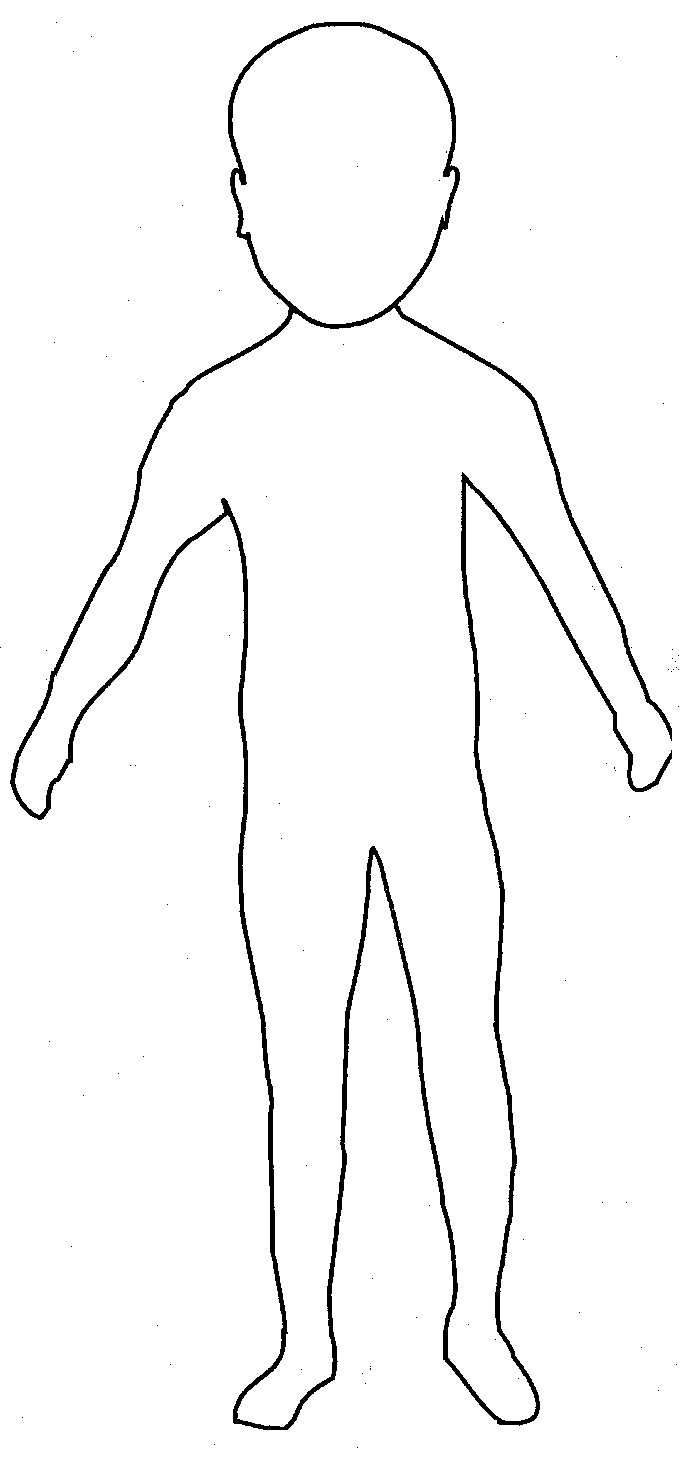 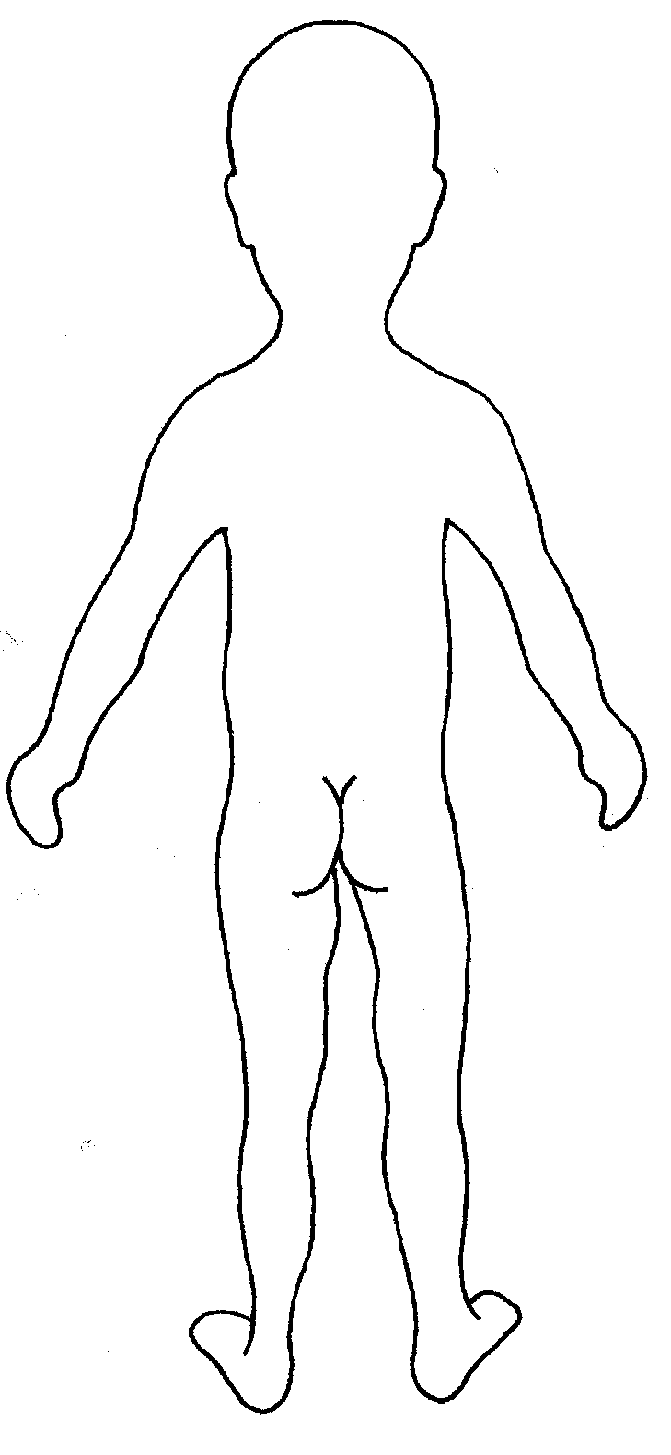 Name of pupil:Date and time of observation: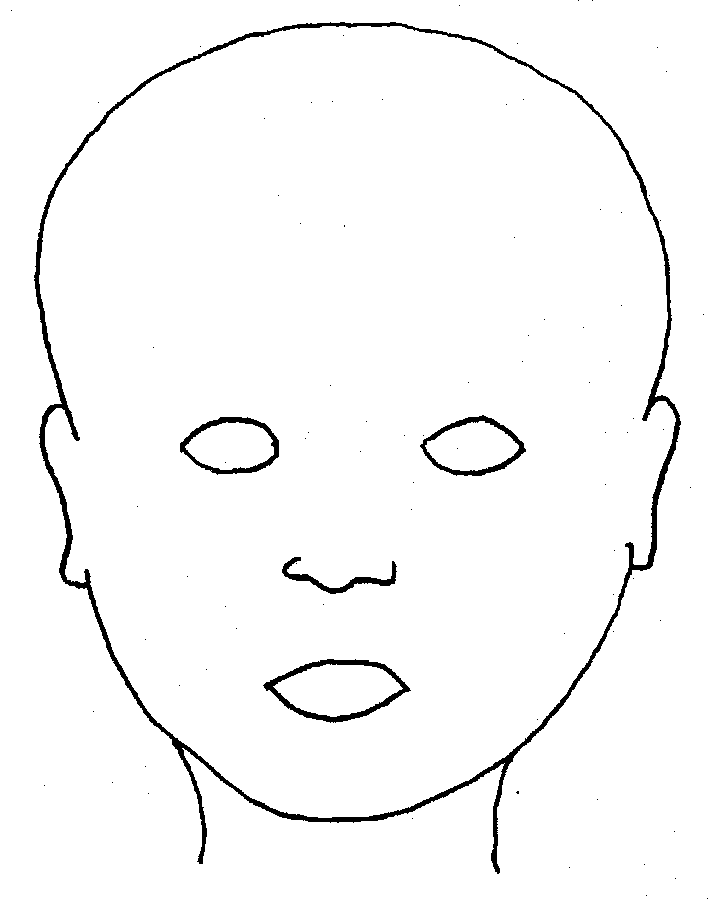 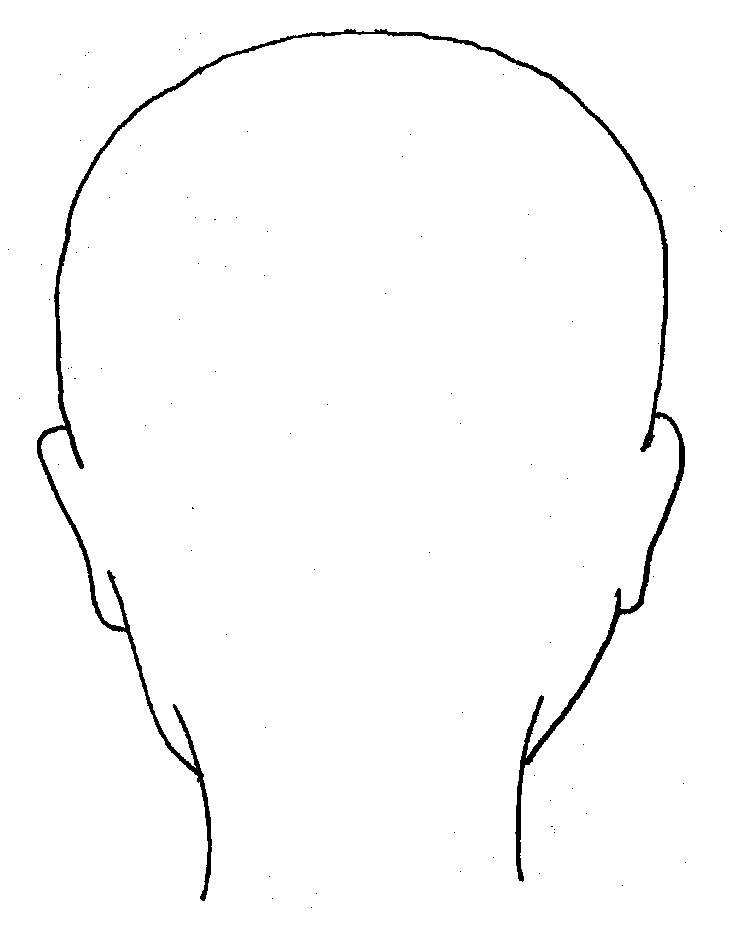 FRONTFRONTBACKBACKBACK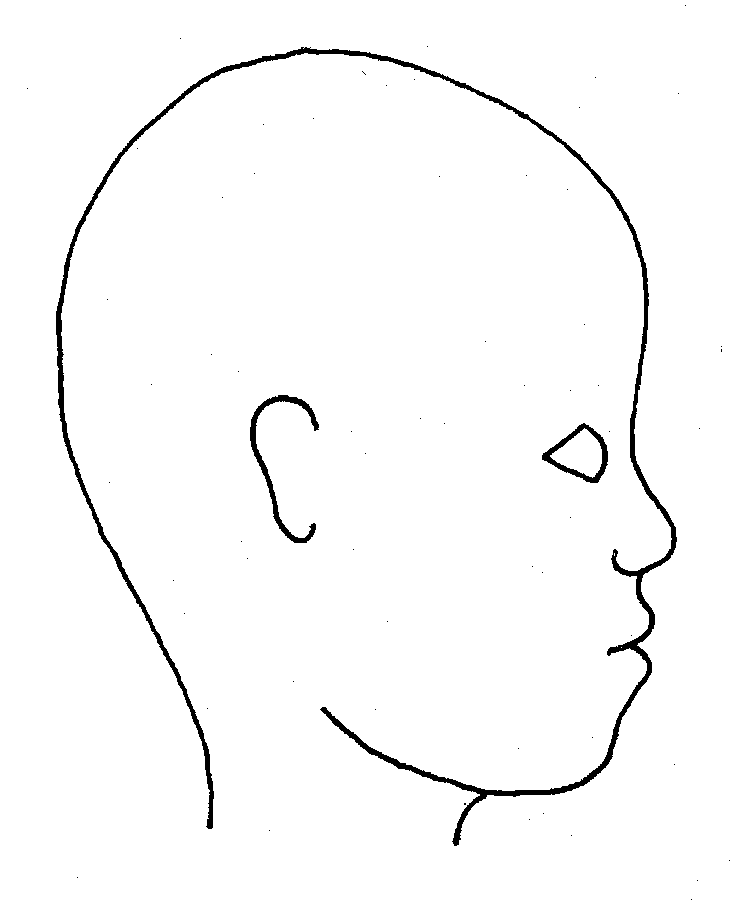 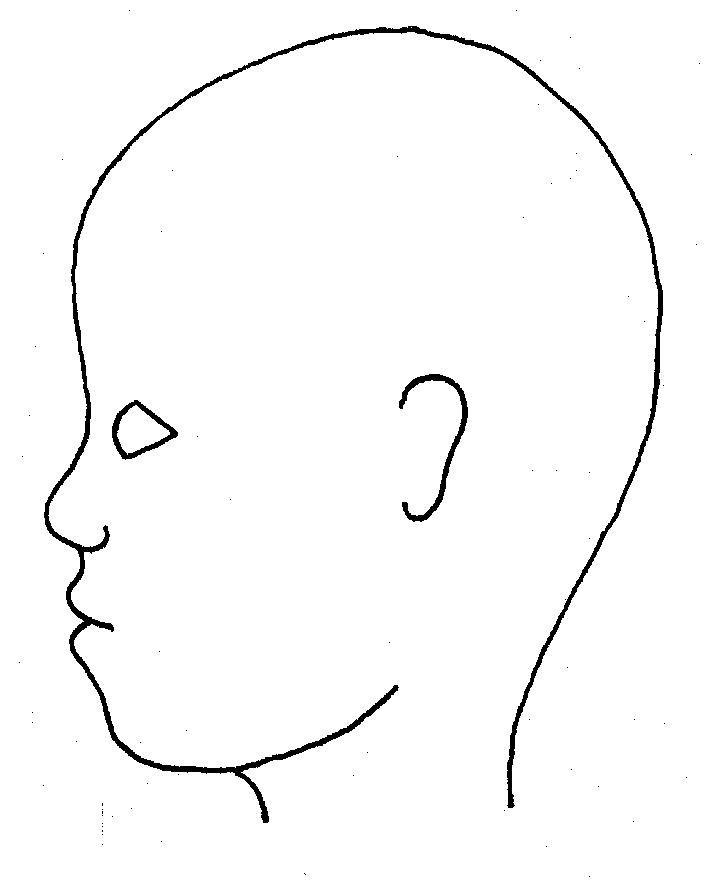 RIGHTRIGHTLEFTLEFTLEFTName of pupil:Date and time of observation: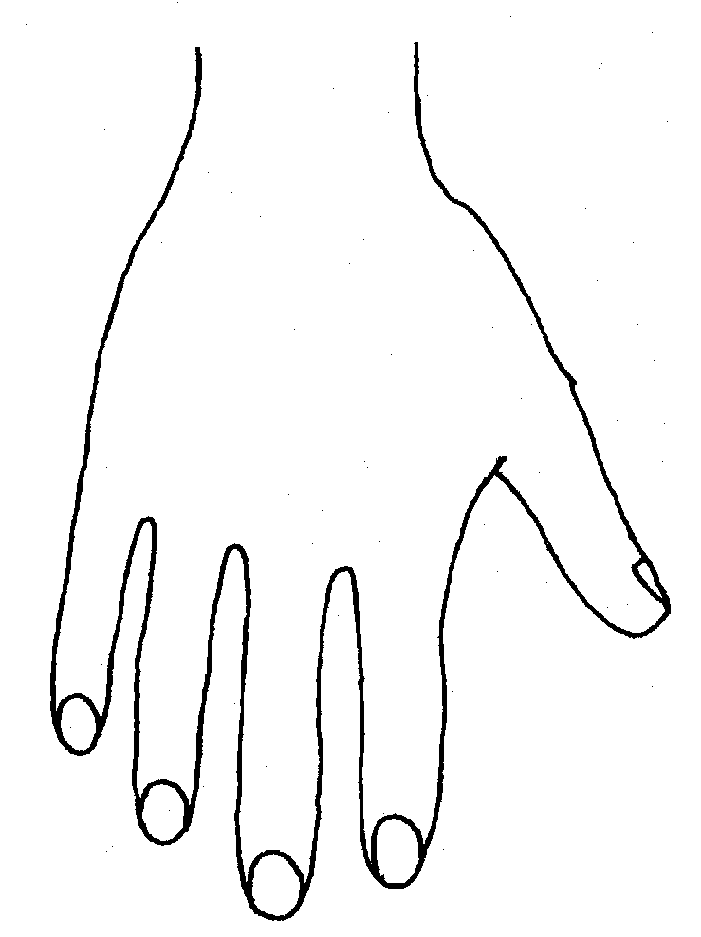 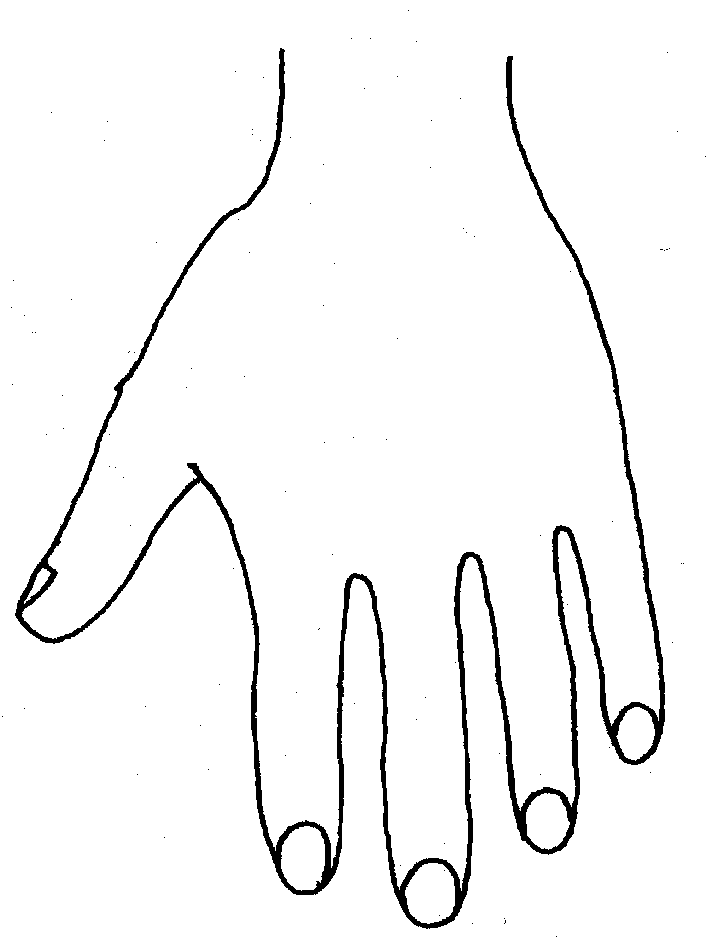 RRRRRRLLLLLLBACKBACKBACKBACKBACKBACKBACKBACKBACKBACKBACKBACK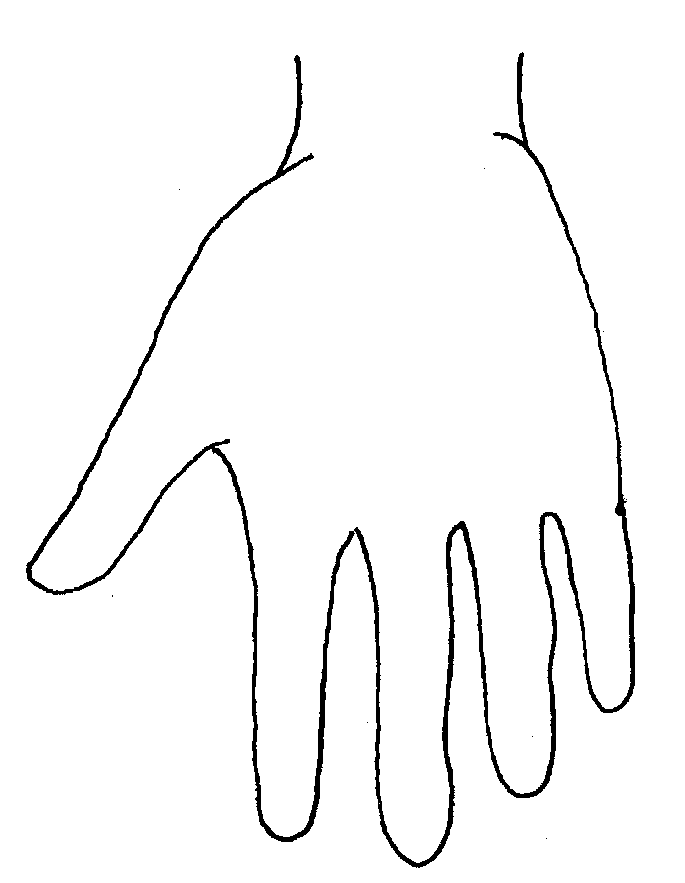 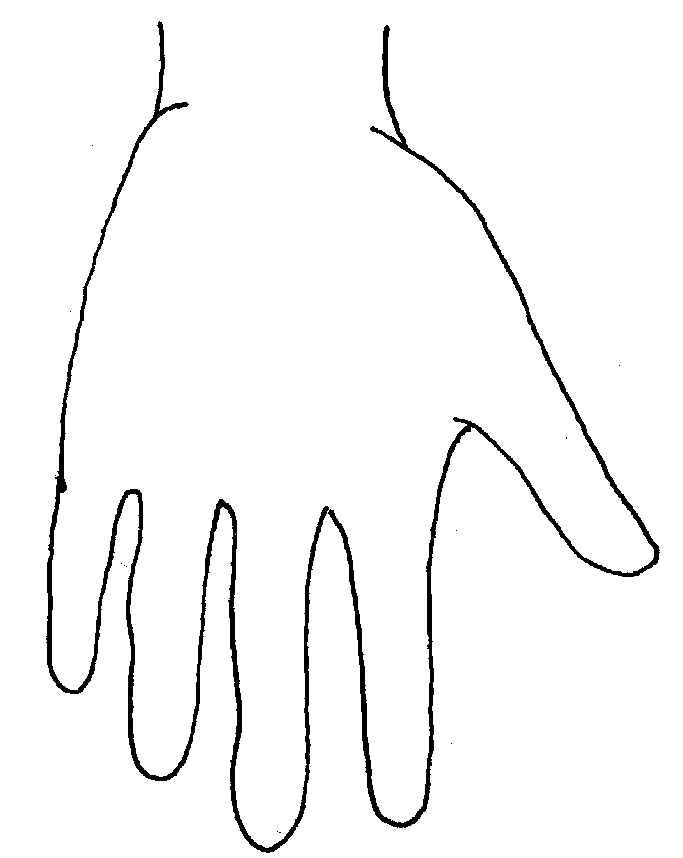 FRONTFRONTFRONTFRONTFRONTFRONTFRONTFRONTFRONTFRONTFRONTName of Pupil:Date and time of observation:Date and time of observation: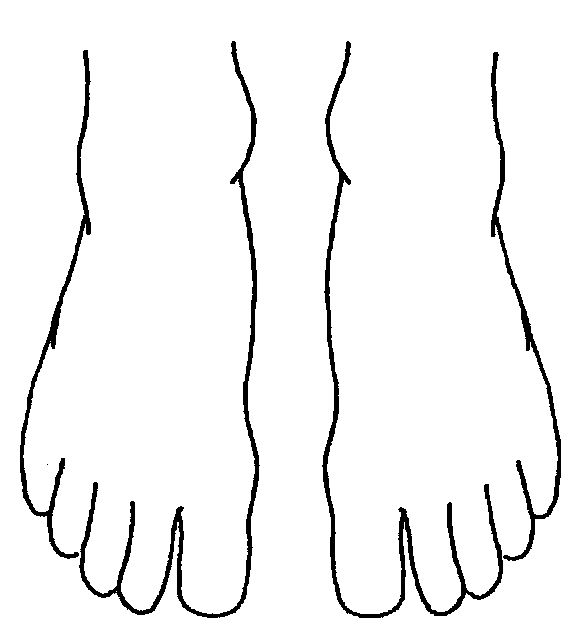 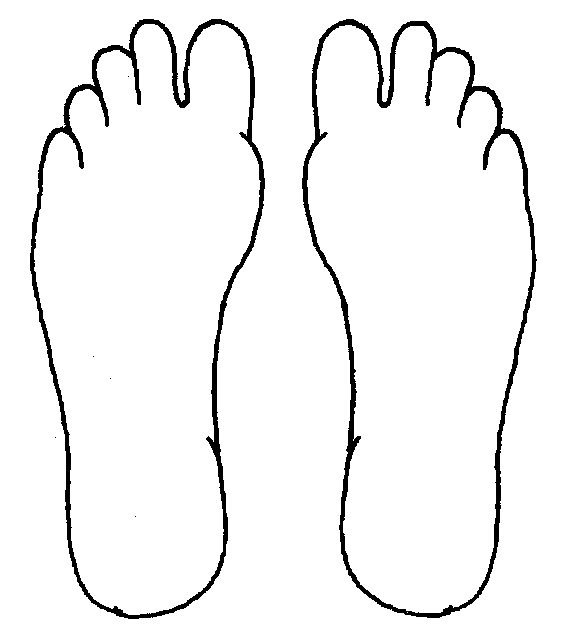 RRTOPLLRRRBOTTOMBOTTOML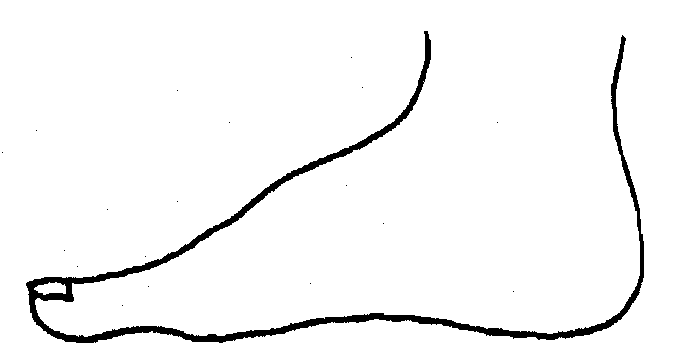 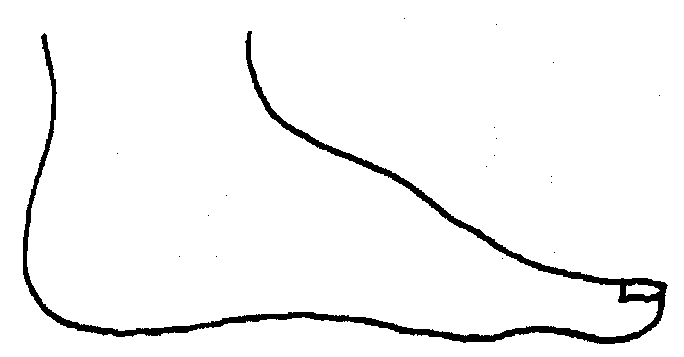 RRRRRLLLLLLINNERINNERINNERINNERINNERINNERINNERINNERINNERINNERINNER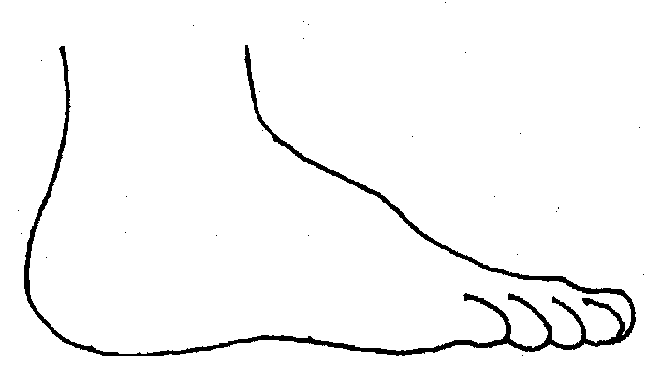 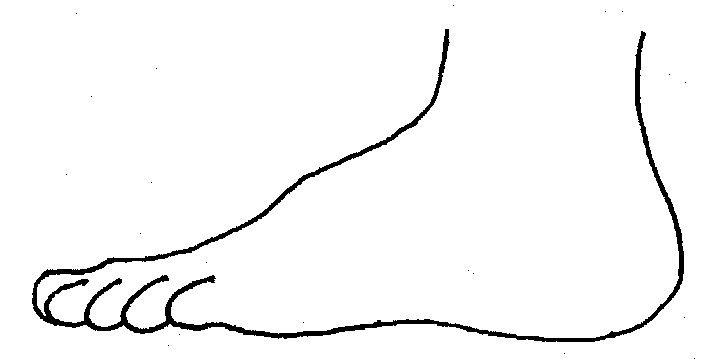 RRRRRLLLLLLOUTEROUTEROUTEROUTEROUTEROUTEROUTEROUTEROUTEROUTEROUTERName:Name:Name:Name:Signature:Signature:Signature:Signature:Job title of staff:Job title of staff:Job title of staff:Job title of staff: